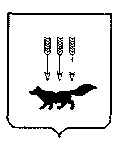 ПОСТАНОВЛЕНИЕАДМИНИСТРАЦИИ городского округа САРАНСКот   «    18   »     января     2017 г.                                                   	№   61           Об утверждении документации по внесению изменений в документацию по планировке территории, ограниченной улицами Старопосадская, А.Невского, Маринина, Мичурина, Николаева, р. Саранка г. Саранска, включая проект межевания, в части выполнения проекта планировки и проекта межевания группы жилых домов, расположенных по                         ул. Старопосадская В соответствии с Федеральным законом от 6 октября 2003 года                     № 131-ФЗ «Об общих принципах организации местного самоуправления в Российской Федерации», статьями 45, 46 Градостроительного кодекса Российской Федерации, принимая во внимание постановление Администрации городского округа Саранск от 28 ноября 2016 года № 3313 «О внесении изменений в документацию по планировке территории, ограниченной улицами Старопосадская, А.Невского, Маринина, Мичурина, Николаева, р. Саранка г. Саранска, включая проект межевания, в части выполнения проекта планировки и проекта межевания группы жилых домов, расположенных по ул. Старопосадская», с учетом протокола публичных слушаний по внесению изменений в документацию по планировке территории, включая проект межевания, проведенных 23 декабря 2016 года, заключения о результатах публичных слушаний, опубликованного 11 января 2017 года, иных прилагаемых документов Администрация городского округа Саранск п о с т а н о в л я е т:  	1. Утвердить документацию о внесении изменений в документацию по планировке территории, ограниченной улицами Старопосадская, А.Невского, Маринина, Мичурина, Николаева, р. Саранка г. Саранска, включая проект межевания, в части выполнения проекта планировки и проекта межевания группы жилых домов, расположенных по ул. Старопосадская, согласно приложению.2. Контроль за исполнением настоящего постановления возложить на Заместителя Главы Администрации городского округа Саранск – Директора Департамента перспективного развития. 3. Настоящее постановление вступает в силу со дня его официального опубликования.Глава  городского округа Саранск				                   П.Н. Тултаев				     Приложение  к постановлению Администрации              городского округа Саранск от «18» января 2017 г. № 61Об утверждении документации по внесению изменений в документацию по планировке территории, ограниченной улицами Старопосадская, А.Невского, Маринина, Мичурина, Николаева, р. Саранка г. Саранска, включая проект межевания, в части выполнения проекта планировки и проекта межевания группы жилых домов, расположенных по                         ул. Старопосадская    №п/пНаименование документа1.Пояснительная записка2.Графическая часть2.1.Проект планировки территории:2.1.1.Схема расположения элемента планировочной структуры г. Саранска            2.1.2.Схема размещения проектируемой территории в границах ранее разработанного проекта планировки территории2.1.3.Схема использования территории в период подготовки проекта планировки территории М 1:10002.1.4.Чертеж планировки территории, чертеж границ зон планируемого размещения объектов местного значения М 1:10002.1.5.Схема красных линий и разбивочный чертеж красных линий М 1:10002.1.6.Схема организации улично-дорожной сети и схема движения транспорта М 1:10002.1.7.Схема вертикальной планировки и инженерной подготовки территории     М 1:10002.1.8.Схема инженерных сетей и сооружений М 1:10002.1.9.Схема границ зон с особыми условиями использования территории                       М 1:10003.Проект межевания территории3.1.Схема расположения элементов планировочной структуры М1:50003.2.План фактического использования территории. Чертеж границ зон с особыми условиями использования территории М1:10003.3.Чертеж границ образуемых земельных участков на кадастровом плане территории М1:1000